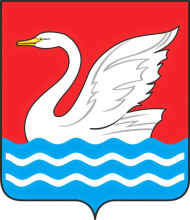 МОСКОВСКАЯ ОБЛАСТЬТерриториальная избирательная комиссия города Долгопрудный________________________________________________________________________141700, Московская область, г. Долгопрудный, пл. Собина, д. 3, тел. 8 (495) 408-87-48РЕШЕНИЕот 8 февраля 2023 года								№ 41/14-рО назначении председателей участковых избирательных комиссий избирательных участков № 337, 338, 339, 340, 341, 342, 343, 344, 345, 346, 347, 348, 349, 350, 351, 352, 353, 354, 355, 356, 357, 358, 359, 360, 361, 362, 363, 364, 365, 366, 367, 368, 369, 370, 371, 372, 373, 374, 375, 376, 377, 378 города Долгопрудный В соответствии с пунктом 7 статьи 28 Федерального закона «Об основных гарантиях избирательных прав и права на участие в референдуме граждан Российской Федерации» от 12.06.2002 № 67-ФЗ, Постановлением Центральной избирательной комиссии Российской Федерации от 15.03.2023 № 111/863-8 «О Методических рекомендациях о порядке формирования территориальных, окружных и участковых избирательных комиссий», решения территориальной комиссии города Долгопрудный от 25.05.2023 года № 22/2 «О назначении председателей участковых избирательных комиссий избирательных участков № 337, 338, 339, 340, 341, 342, 343, 344, 345, 346, 347, 348, 349, 350, 351, 352, 353, 354, 355, 356, 357, 358, 359, 360, 361, 362, 363, 364, 365, 366, 367, 368, 369, 370, 371, 372, 373, 374, 375, 376, 377, 378 города Долгопрудный», рассмотрев личные заявления членов избирательных комиссий и предложения по кандидатурам для назначения председателями участковых избирательных комиссий избирательных участков №№ 350, 357,368территориальная избирательная комиссия города Долгопрудный РЕШИЛА:Освободить члена участковой избирательной комиссии избирательного участка № 357 - Арутюнян Лауру Владимировну - от обязанностей председателя на основании личного заявления.Назначить председателями участковых избирательных комиссий избирательных  участков №№ 350, 357, 368, членов участковых избирательных комиссий с правом решающего голоса согласно Приложению № 1.Внести изменения в решение территориальной комиссии города Долгопрудный от 25.05.2023 года № 22/2 «О назначении председателей участковых избирательных комиссий избирательных участков № 337, 338, 339, 340, 341, 342, 343, 344, 345, 346, 347, 348, 349, 350, 351, 352, 353, 354, 355, 356, 357, 358, 359, 360, 361, 362, 363, 364, 365, 366, 367, 368, 369, 370, 371, 372, 373, 374, 375, 376, 377, 378 города Долгопрудный», исключив члена участковой избирательной комиссии, указанного в п. 1 настоящего решения, и включив членов участковых избирательных комиссий, указанных в п. 2 настоящего решения.Направить настоящее решение председателями участковых избирательных комиссий избирательных участков № 350, 357, 368 и в Избирательную комиссию Московской области.Рекомендовать председателям участковых избирательных комиссий избирательных участков города Долгопрудный, перечисленным в Приложении № 1, провести заседание на назначение вакантных должностей «заместитель председателя», «секретарь» в срок, не позднее трех дней с момента принятия настоящего решения. Опубликовать настоящее решение в официальном печатном средстве массовой информации г. Долгопрудный «ВЕСТНИК - ДОЛГОПРУДНЫЙ» и разместить на странице территориальной избирательной комиссии на портале администрации г.о. Долгопрудный.Опубликовать настоящее решение в сетевом издании «Вестник Избирательная комиссия Московской области».Контроль за выполнением настоящего решения возложить на Панченко Н.А. - председателя территориальной избирательной комиссии города Долгопрудный.Председатель территориальнойизбирательной комиссии						Н.А. ПанченкоСекретарь территориальнойизбирательной комиссии						И.М. ТюринПриложение № 1 к решению территориальной избирательной комиссии города Долгопрудный от 08.02.2024 № 41/14-рСписок председателей участковых избирательных комиссий избирательных участков № 350, 357, 368 города Долгопрудный№п/п№ избирательного участкаФамилия, имя, отчество350Пануева Дарья Николаевна357Арутюнян Жанетта Владимировна368Садовников Евгений Анатольевич